First Sentence.Second Sentence.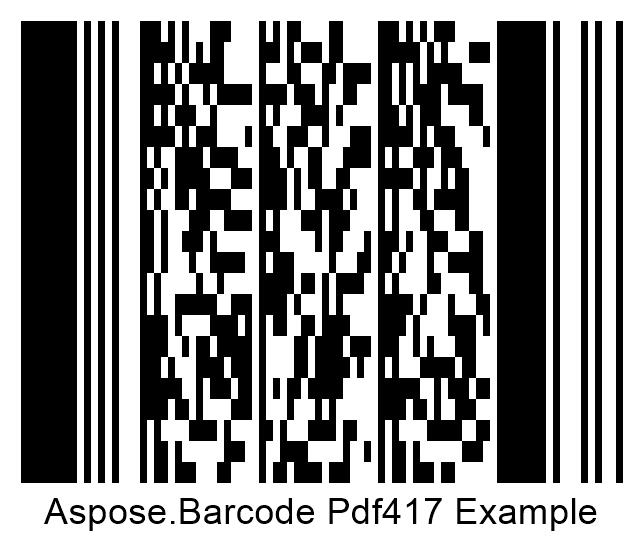 